GRILLE D’APPRÉCIATION HOLISTIQUE - EDUC2851 Remplie par :     ¨ la personne conseillère associée (CA)		 la personne enseignante (EA)

Stagiaire : _________________________ NI : _______________   Date : ____________   Matière :__________________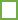 SALLE DE CLASSE L’organisation de la classe est telle que l’apprentissage en est valorisé. La gestion tant au niveau du comportement des élèves que des tâches administratives est optimisée.La personne stagiaire est ENGAGÉE dans son stage et le manifeste de la façon suivante. Elle : 
fournit un encadrement qui favorise l’apprentissage et maximise le temps pour celui-ci, est bien organisée (salle de classe, matériel, TIC, etc.), se déplace pendant le déroulement des activités et est aux aguets afin d’interagir selon les besoins, est consciente en tout temps de l’évolution du groupe et le ramène, au besoin, à l’atteinte de l’objectif.De plus, la personne stagiaire démontre un enthousiasme pour l’enseignement et le contenu des leçons, a une réaction respectueuse face aux écarts de comportement des élèves et est soucieuse de la sécurité physique et émotive des élèves.Sur l’ensemble des indicateurs reliées à la salle de classe, la personne stagiaire : (cocher la case)
En tenant compte de la leçon que vous avez observée et d’une évaluation générale du stage, commentez des aspects positifs et des aspects à améliorer associés à la salle de classe de la personne stagiaire : ____________________________________________________________________________________________________________________________________________________________________________________________________________________________________________________________________________________________________________________________________________________________ENSEIGNEMENTLa communication est efficace et de bonnes techniques d’animation et d’interrogation qui engagent l’élève sont privilégiées. La personne stagiaire fait preuve de souplesse et d’adaptabilité. Les rétroactions sont judicieuses et respectueuses.La personne stagiaire est ENGAGÉE dans son stage et le manifeste de la façon suivante. Elle :
Engage les élèves dans leur apprentissage, présente le déroulement de leçon des activités, les résultats d’apprentissage et les critères de réussite (s’il y a lieu) et rend les apprentissages signifiants pour tous les élèves. Elle donne des consignes et des explications claires, transpose la matière adéquatement et clairement pour tous les élèves, utilise un questionnement approprié afin de susciter la participation, la réflexion et la compréhension, donne des rétroactions adéquates aux élèves, tolère les silences, lorsque nécessaires et pratique l’écoute active (résume, reformule et reflète les sentiments).De plus, elle adapte son registre de langue au contexte et aux interlocuteurs, rédige tous ses écrits dans un français standard et s’exprime oralement dans un français standard.Sur l’ensemble des indicateurs reliées à l’enseignement, la personne stagiaire : (cocher la case)En tenant compte de la leçon que vous avez observée et de l’évaluation globale du stage, commentez des aspects positifs et des aspects à améliorer associés à l’enseignement de la personne stagiaire : ____________________________________________________________________________________________________________________________________________________________________________________________________________________________________________________________________________________________________________________________________________________________
RESPONSABILITÉS PROFESSIONNELLESLes comportements exhibés témoignent d’un agir professionnel.  Les gestes, les paroles, l’attitude dans tous les aspects organisationnels du stage, au niveau des interactions avec les divers intervenants incluant élèves, dans l’utilisation des outils électroniques. La personne stagiaire est ENGAGÉE dans son stage et le manifeste de la façon suivante. Elle : 
Affiche une attitude et un comportement professionnels, Fait preuve de discrétion et évite toute forme de discrimination envers les élèves et les autres personnes.Sur l’ensemble des indicateurs reliées aux responsabilités professionnelles, la personne stagiaire : (cocher la case)En tenant compte de la leçon que vous avez observée et de l’évaluation globale du stage, commentez des aspects positifs et des aspects à améliorer associés aux responsabilités professionnelles de la personne stagiaire : ____________________________________________________________________________________________________________________________________________________________________________________________________________________________________________________________________________________________________________________________________________________________
Autres commentaires (au besoin) : ____________________________________________________________________________________________________________________________________________________________________________________________________________________________________________________________________________________________________________________________________________________________              	 Signature de la personne stagiaire : _______________________________________________
        	 Signature de l’EA : _____________________________________________________________
              	Signature du CA : ______________________________________________________________Chemine très bien : Répond aux attentesChemine bien : Progression continue et régulière vers les attentesChemine avec difficulté : Ne répond pas aux attentesChemine très bien : Réponds aux attentesChemine bien : Progression continue et régulière vers les attentesChemine avec difficulté : Ne réponds pas aux attentesChemine très bien : Réponds aux attentesChemine bien : Progression continue et régulière vers les attentesChemine avec difficulté : Ne réponds pas aux attentes